SARAH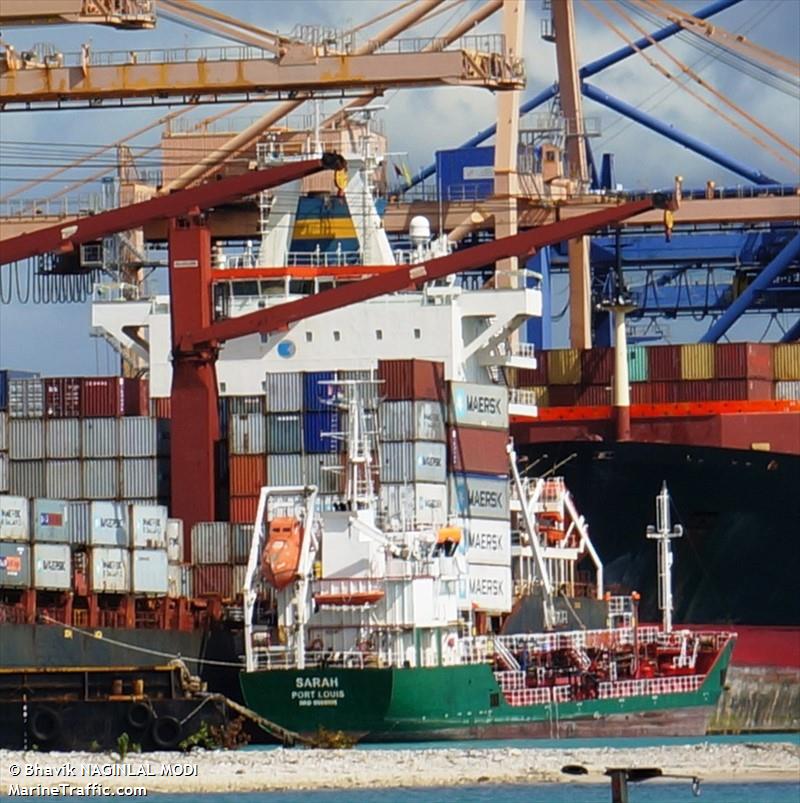 IMO:  9555591MMSI:  645469000Flag:  Mauritius [MU]Vessel Type:  TankerGross Tonnage:  1372Deadweight:  1975 tLength Overall x Breadth Extreme:  77m × 11mYear Built:  2011